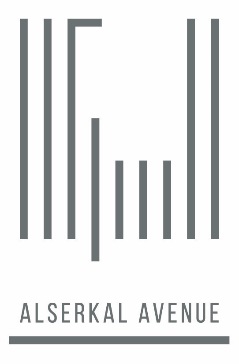 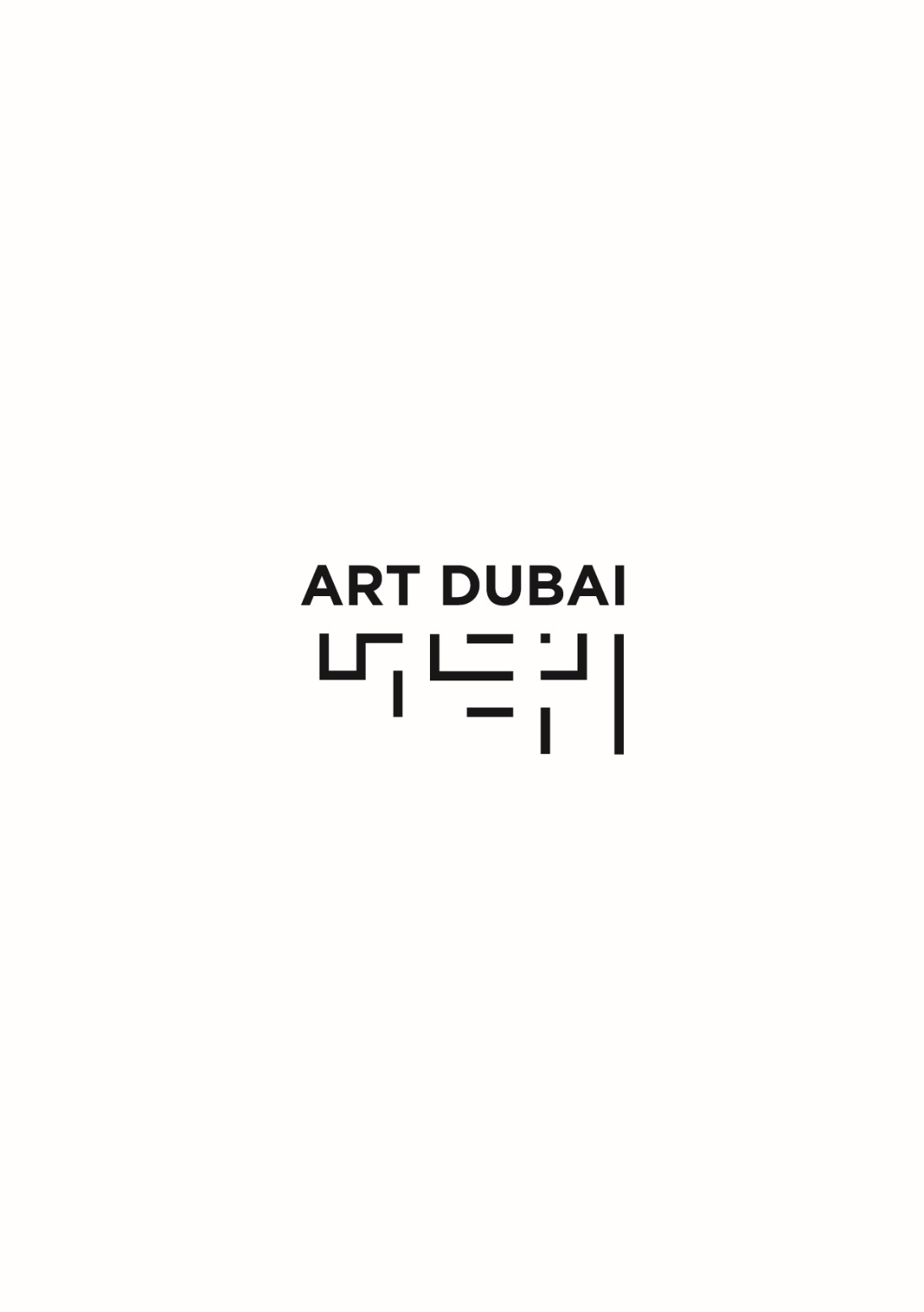 للنشر الفوري١٨ فبراير ٢٠١٦«آر سي أي سيكريت» يعود إلى فعاليات أسبوع الفن ٢٠١٦تتاح الفرصة للزوّار لاقتناء أعمال فنية أصلية لفنانين محليين وعالميين معروفين في السركال آفينيو و«آرت دبي»١٨ فبراير ٢٠١٦. دبي، الإمارات العربية المتحدة- بناء على رغبة الجماهير، يعود «آر سي أي سيكريت» إلى «آرت دبي» هذا العام وبالشراكة مع السركال آفينيو. «آر سي أي سيكريت» هو نسخة دبي لمعرض الكلية الملكية للفنون حيث تباع الأعمال الفنية دونالكشف عن هوية مبدعها من الفنانين. هذا وسيتم للمرة الأولى إقامة لمعرض في موقعين مختلفين خلال أسبوع الفن. يقوم «آر سي أي سيكريت» بعرض ألف عمل فني بحجم البطاقة البريدية للبيع في موقعه في السركال آفينيو (١٤-١٩ مارس) وموقعه الآخر في «آرت دبي» (١٧-١٩ مارس). يتم إنتاج المجموعة مجهولة الأسامي والتبرع بها من قبل فنانين ومصممين معروفين من المنطقة وآخرين عالميين، بالإضافة إلى خريجي الكلية الملكية للفنون في لندن. تعود جميع العائدات إلى دعم صندوق المنح الدراسية في الجامعة لدعم طلاب الفن في هذه الفترة التكوينية من حياتهم المهنية.تتضمّن قائمة الأسماء التي شاركت في المعرض سابقاً لمصمم الأزياء العالمي باول سميث، زاندرا رودز، كريستوفر بيلي، أورلا كيلي، المهندسة المعمارية زهاء حديد، عادل عابدين، نجاة مكي، السيد، والمصو الفوتوغرافي المعروف ديفيد بيلي.على محبي الفنون تسجيل اهتمامهم إما عبر شبكة الإنترنت أو بشكل شخصي من أجل المشاركة في هذه الفرصة الفريدة لافتناء أعمال فنية أصلية مقابل ٥٠٠ درهم فقط. يقوم المشترون المسجلة أسماؤهم باختيار وشراء بطاقة بريدية من على حائط «آر سي أي سيكريت» في «آرت دبي» والسركال آفينيو دون معرفة هوية الفنان، حيث سيتم كشف الموهبة الكامنة وراء كل عمل فني بعد انتهاء فترة البيع في العاصمة لندن بعد السادس عشر من أبريل. سيتم استلام الأعمال التي تم شراؤها بعد التاسع عشر من مارس. إذا لم يتواجد المقتنون لاستلام الأعمال، فسوف يتم شحن الأعمال التي تم شراؤها للمشتري (تطبق أسعار البريد السريع). سيتمكّن المقتنون من شراء حد أقصاه أربع قطع لكل مشتري.أوقات وتواريخ «آر سي أي سيكريت»:في «آرت دبي»			في السركال آفينيو١٧ مارس، ٤:٠٠-٩:٠٠ مساء		١٤ مارس، ١١:٠٠ صباحاً-٥:٠٠ عصراً (معرض فقط)،  ٥:٠٠-٩:٠٠ مساء (مبيعات)١٨ مارس، ٢:٠٠-٩:٠٠ مساء		١٥-١٩ مارس، ١٠:٠٠ صباحاً-٧:٠٠ مساء١٩ مارس، ١٢:٠٠-٦:٠٠ مساءللتسجيل للشراء في معرض «آر سي أي سيكريت»، انقر هنا.لمزيد من المعلومات حول «آر سي أي سيكريت»، انقر هنا.للاستفسارات حول البرنامج: secret@artdubai.ae للاستفسارات عن العلاقات الإقليمية:تريفينا غرينوود/ دانا سليمانأصداء برسون-مارستيلار+971-4-4507600artdubai@bm.com ملاحظات للمحرريننبذة عن «آرت دبي»يقام معرض «آرت دبي» تحت رعاية كريمة من صاحب السمو الشيخ محمد بن راشد آل مكتوم نائب رئيس الدولة رئيس مجلس الوزارء حاكم دبي (رعاه الله). يقام «آرت دبي» بالشراكة مع مجموعة أبراج وتحت رعاية جوليوس باير، إعمار العقارية، وبياجيه. تستضيف مدينة جميرا الحدث. يقام «آرت دبي مودرن» تحت رعاية المشرق للخدمات الصرفية الخاصة. هيئة دبي للثقافة والفنون هي شريك استراتيجي لـ«آرت دبي» داعم للبرنامج التعليمي للحدث على مدار العام.تتضمّن قاعات عرض «آرت دبي»٢٠١٦ لـ٩٤ معرضاً فنياً يتم تقديمها من خلال ثلاثة برامج- «كونتيمبوراري»، «مودرن»، و«ماركر». كما يشتمل برنامج «آرت دبي» غير الربحي الشامل «مشاريع آرت دبي»؛  معرض لأعمال الفائزين بجائزة مجموعة أبراج للفنون؛ مجموعة من البرامج التعليمية تتضمن «برنامج الشيخة منال للرسامين الصغار»، مدرسة «كامبَس آرت دبي» المجتمعية ، بالإضافة إلى «منتدى الفن العالمي» الحائز على اعجاب النقاد. تقام النسخة العاشرة من «آرت دبي» خلال الفترة ١٦-١٩ مارس ٢٠١٦.artdubai.ae Twitter | Facebook | Instagram | #AD16نبذة عن السركال آفينيوالسركال أفينيو هو حي الفنون والثقافة الرائد في المنطقة والواقع في منطقة القوز في دبي. قام السركال أفينيو منذ تأسيسه في عام ٢٠٠٧ بالنمو ليصبح منصة أساسية لتطوير المبادرات الفنية والثقافية المحلية ودعم مجتمع نابض من المعارض الفنية المعاصرة والمساحات الفنية البديلة، إلى جانب مُحترَفات التصميم ووسائل الإعلام والصناعة. بدأ السركال أفينيو في عام ٢٠١٥ بتقديم برنامجه المحلي الخاص به كمؤسسة فنية مكرسة لتشجيع الأفكار الجديدة، وفتح أبواب الحوار ودعم تنوع وغنى البيئة الفنية في المنطقة. هذا وسيشهد عام ٢٠١٦ إطلاق السركال أفينيو لمساحة مشاريع إلى جانب العديد من المفاهيم الفنية والتصميمية والإبداعية. alserkalavenue.ae 